11 kwietnia 2017r.Przegląd spektakli w ramach konkursu„Profilaktyka oczami młodzieży”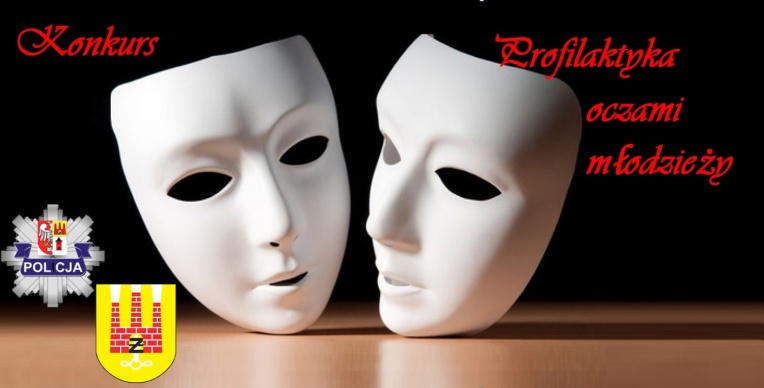 Plan dnia:10:00-10:05- rozpoczęcie przegląduSzkoły podstawowe:10:05- ZSP nr 7, spektakl „Głos Anioła”, opiekun: Anna Maria Kozłowska, Agnieszka Rdest10:20:-ZSP nr 6, spektakl „Bajka o wilku i siedmiu koźlątkach”, opiekun: Dorota Przybylska10:35- ZSP nr 4, spektakl „Zygfryd-pogromca ogrów”, opiekun: Beata Bieganowska11:50- ZSP nr 3, spektakl „Internetowa ścieżka do sławy”, opiekun: Małgorzata Bronisz-Rzepecka11:05- ZSP nr 3, spektakl „Nie daj się wkręcić”, opiekun : Lidia Piskorz11:20- ZSP nr 1, spektakl „Nigdy nie wiadomo, kto jest po drugiej stronie”, opiekun: Paulina  MordonSzkoły gimnazjalne:11:35- ZSP nr 7, spektakl „Dzwonek”, opiekun: Agnieszka Galińska, Aneta Cybulska11:50- ZSP nr 6, spektakl „Moje życie, mój wybór”, opiekun: Maria Tomaszewska12:05- ZSP nr 6, spektakl „Przygody Pędrka Wyrzutka”, opiekun: Dorota Przybylska12:20- ZSP nr 4, spektakl „Czekolada”, opiekun: Anna Borucka, Marcin Gmurczyk12:35-ZSP nr 3, spektakl: Czy warto?”, opiekun: Małgorzata Rybkowska12:50- ZSP nr 3, spektakl „Niebezpieczeństwo w sieci”, opiekun: Monika Flis13:05- ZSP nr 2, spektakl „Gdzie jesteś?”, opiekun: Żaneta Wesołowska, Małgorzata Strojek13:20- ZSP nr 1, spektakl „Cyberprzemoc- miej się na baczności”, opiekun: Luiza Biedrzycka, Edyta Słojewska-Zdun13:55- ogłoszenie wyników